ДЕПАРТАМЕНТ СОЦИАЛЬНОЙ ЗАЩИТЫ НАСЕЛЕНИЯ ВЛАДИМИРСКОЙ ОБЛАСТИПОСТАНОВЛЕНИЕот 20 мая 2021 г. N 12ОБ УТВЕРЖДЕНИИ НОРМАТИВОВ ОБЕСПЕЧЕНИЯ ПЛОЩАДЬЮ ЖИЛЫХПОМЕЩЕНИЙ ПРИ ПРЕДОСТАВЛЕНИИ СОЦИАЛЬНЫХ УСЛУГ ОРГАНИЗАЦИЯМИСОЦИАЛЬНОГО ОБСЛУЖИВАНИЯ ВЛАДИМИРСКОЙ ОБЛАСТИВ соответствии с Федеральным законом от 28.12.2013 N 442-ФЗ "Об основах социального обслуживания граждан в Российской Федерации", постановлением администрации области от 28.12.2020 N 887 "Об утверждении Порядка установления и оценки применения обязательных требований" постановляю:1. Утвердить нормативы обеспечения площадью жилых помещений при предоставлении социальных услуг в организациях социального обслуживания населения Владимирской области согласно приложению.2. Контроль за исполнением настоящего постановления возложить на заместителей директора Департамента О.В. Артемьеву, Н.В. Голубеву.3. Настоящее постановление вступает в силу с 01.09.2021, действует по 31.08.2027 и подлежит официальному опубликованию.Директор ДепартаментаЛ.Е.КУКУШКИНАПриложениек постановлениюДепартаментасоциальной защиты населенияВладимирской областиот 20.05.2021 N 12НОРМАТИВЫОБЕСПЕЧЕНИЯ ПЛОЩАДЬЮ ЖИЛЫХ ПОМЕЩЕНИЙ ПРИ ПРЕДОСТАВЛЕНИИСОЦИАЛЬНЫХ УСЛУГ В ОРГАНИЗАЦИЯХ СОЦИАЛЬНОГО ОБСЛУЖИВАНИЯНАСЕЛЕНИЯ ВЛАДИМИРСКОЙ ОБЛАСТИ1. Настоящие нормативы обеспечения площадью жилых помещений являются обязательными требованиями для поставщиков социальных услуг Владимирской области независимо от их организационно-правовой формы, формы собственности при предоставлении социальных услуг в стационарной или полустационарной форме социального обслуживания.(в ред. постановления Департамента социальной защиты населения Владимирской области от 05.05.2022 N 14)2. Нормативы обеспечения площадью жилых помещений получателей социальных услуг приведены в таблице.Таблица3. Нормативы обеспечения площадью жилых помещений установлены для предоставления социального обслуживания в стационарной или полустационарной формах следующим категориям получателей социальных услуг:- дети;- граждане пожилого возраста;- инвалиды, в том числе дети-инвалиды;- лица без определенного места жительства и занятий.4. Оценка соблюдения установленных обязательных требований поставщиками социальных услуг Владимирской области из числа негосударственных (коммерческих и некоммерческих) организаций социального обслуживания и индивидуальных предпринимателей осуществляется Департаментом социальной защиты населения Владимирской области в рамках регионального государственного контроля (надзора) в сфере социального обслуживания.(п. 4 в ред. постановления Департамента социальной защиты населения Владимирской области от 05.05.2022 N 14)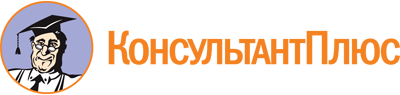 Постановление Департамента социальной защиты населения Владимирской обл. от 20.05.2021 N 12
(ред. от 05.05.2022)
"Об утверждении нормативов обеспечения площадью жилых помещений при предоставлении социальных услуг организациями социального обслуживания Владимирской области"Документ предоставлен КонсультантПлюс

www.consultant.ru

Дата сохранения: 03.07.2023
 Список изменяющих документов(в ред. постановления Департамента социальной защиты населенияВладимирской областиот 05.05.2022 N 14)Список изменяющих документов(в ред. постановления Департамента социальной защиты населенияВладимирской областиот 05.05.2022 N 14)Nп/пНаименование организаций социального обслуживанияНорматив площади жилых помещений на 1 чел. (кв. м),не менее1231.Дома-интернаты (пансионаты) для престарелых и инвалидов, геронтологические центры, социально-оздоровительные центры граждан пожилого возраста и инвалидов, специальные дома-интернаты для престарелых и инвалидов, дома-интернаты милосердия для престарелых и инвалидов, отделения милосердия и временного проживания комплексных центров социального обслуживания населения5,52.Психоневрологические интернаты, геронтопсихиатрические центры4,53.Детский дом-интернат для умственно отсталых детей:3.- дошкольники (от 4 до 6 лет)4,03.- школьники (от 7 до 18 лет)6,03.- отделение инвалидов молодого возраста (от 18 до 35 лет)4,54.Центры социальной адаптации лиц без определенного места жительства и занятий, отделения дневного пребывания комплексных центров социального обслуживания населения2,25.Социально-реабилитационные центры для несовершеннолетних:5.- дошкольники3,05.- школьники4,0